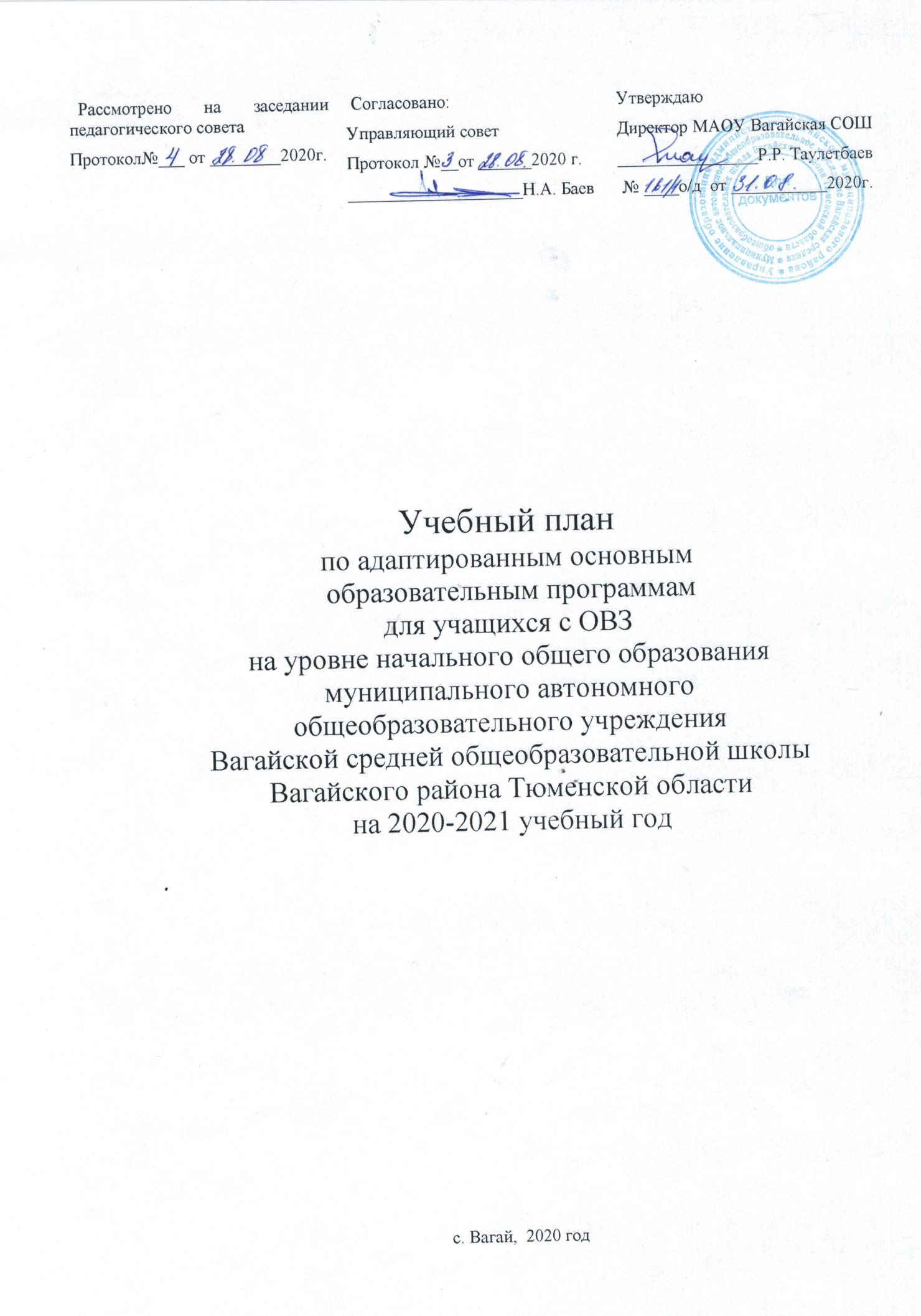 Пояснительная запискаУчебный план обучения детей с ОВЗ МАОУ Вагайская СОШ на 2020-2021 учебный год разработан на основе:Федеральный закон от 29.12.2012 №273-ФЗ «Об образовании в Российской Федерации». Федерального государственного образовательного стандарта начального общего образования, утвержденного приказом Министерства образования и науки Российской Федерации «Об утверждении и введении в действие федерального государственного образовательного стандарта начального общего образования» от 06.10.2009 № 373 (в ред. от 31.12.2015);  Приказа Министерства образования России «Об утверждении федерального компонента государственных стандартов начального общего, основного общего исреднего (полного) общего образования» от 05.03.2004 г. № 1089;Приказа Министерства образования и науки Российской Федерации от 30 августа2013 № 1015 "Об утверждении порядка организации и осуществления образовательной деятельности по основным общеобразовательным программам начального общего, основного общего и среднего общего образования»;Приказ Министерства образования и науки Российской Федерации от 28 декабря 2018г № 345 (ред. от 08.05.2019) «Об утверждении федерального перечня учебников, рекомендуемых к использованию при реализации имеющих государственную аккредитацию образовательных программ начального общего, основного общего, среднего общего образования»;Приказа Министерства образования и науки Российской Федерации от 19 декабря2014 № 1598 "Об утверждении федерального государственного образовательногоСтандарта начального общего образования обучающихся с ограниченными возможностями здоровья"; Приказа Министерства образования и науки Российской Федерации от 19 декабря2014 № 1599 "Об утверждении федерального государственного образовательногоСтандарта начального общего образования обучающихся с ограниченными возможностями здоровья";Письма Минобрнауки РФ от 18.04.2008 № 150/06 "О создании условий для получения образования детьми с ограниченными возможностями здоровья и детьми-инвалидами";СанПиН 2.4.2.2821-10 «Санитарно-эпидемиологические требования к условиям и организации обучения в общеобразовательных учреждениях», утвержденные постановлением Главного государственного санитарного врача Российской Федерации от 29.12.2010 №189 (в ред. Постановления Главного государственного санитарного врача РФ №81 от 24.11.2015).Постановления Главного государственного санитарного врача Российской Федерации от 10.07.2015 №26 «Об утверждении Сан.Пин 2.4.2.3286-15 «Санитарно-эпидемиологические требования к условиям и организации обучения и воспитания в организациях, осуществляющих образовательную деятельность по адаптированным основным общеобразовательным программам для обучающихся с ограниченными возможностями здоровья»;Методическими рекомендациями по формированию учебных планов общеобразовательных учреждений Тюменской области (письма ДОН от 14.05.2014 №3437, от 19.05.2015 №3259, от 15.05.2016 №2955, от 05.02.2017 №3824).Уставом МАОУ Вагайская СОШ;Основной образовательной программы начального общего образования МАОУ Вагайская СОШ;Адаптированной образовательной программы начального общего образования для слабослышащих и позднооглохших обучающихся с легкой умственной отсталостью (интеллектуальными нарушениями) (вариант 2.3.);Адаптированной образовательной программы начального общего образованияобучающихся с ТНР(вариант 5.1.); Адаптированная образовательная программа начального общего образованияобучающихся с ЗПР (вариант 7.1);Адаптированной образовательной программы начального общего образованияобучающихся с ЗПР (вариант 7.2);Адаптированной образовательной программы начального общего образованияобучающихся с УО (вариант1);Адаптированной образовательной программы начального общего образованияобучающихся с УО (вариант2);Адаптированной образовательной программы начального общего образованияобучающихся с РАС (вариант 8.3.)Адаптированная основная образовательная программа начального общего образования обучающихся с НОДА (вариант 6.1.)Запросов участников образовательных отношений. Основная цель деятельности общеобразовательного учреждения: создание условий, способствующих повышению качества образования, условий для всестороннего развития обучающихсяс ОВЗ и УО, их социальной успешности, формирования активной жизненной позиции.МАОУ Вагайская СОШ имеет следующие филиалы:- Куларовская СОШ;- Черноковская СОШ;- Первомайская СОШ.При формировании учебного плана МАОУ Вагайской СОШ учтены все особенности адаптированных образовательных программ филиалов.Учебный план обеспечивает реализацию Федеральный государственный образовательный стандарт начального общего образования обучающихся с ограниченными возможностями здоровья  (далее – ФГОС НОО ОВЗ) для учащихся 1-4 классов Учебный план обеспечивает введение в действие и реализацию требований Стандарта, определяет общий объем нагрузки и максимальный объем аудиторной нагрузки обучающихся, состав и структуру обязательных предметных и коррекционно-развивающей областей по классам (годам обучения).Учебный план включает предметные области в зависимости от вариантов АООП НОО, указанных в приложениях NN 1 - 8 к настоящему Стандарту.Количество учебных занятий по предметным областям за 4 учебных года не может составлять более 3 039 часов, за 5 учебных лет - более 3 821 часа, за 6 учебных лет - более 4 603 часов.В целях обеспечения индивидуальных потребностей, обучающихся с ОВЗ часть Учебного плана, формируемая участниками образовательных отношений, предусматривает:учебные занятия для углубленного изучения отдельных обязательных учебных предметов;учебные занятия, обеспечивающие различные интересы обучающихся с ОВЗ, в том числе этнокультурные;увеличение учебных часов, отводимых на изучение отдельных учебных предметов обязательной части;введение учебных курсов, обеспечивающих удовлетворение особых образовательных потребностей, обучающихся с ОВЗ и необходимую коррекцию недостатков в психическом и (или) физическом развитии;введение учебных курсов для факультативного изучения отдельных учебных предметов.Часть Учебного плана, формируемая участниками образовательных отношений, включает часы на внеурочную деятельность (10 часов в неделю), предназначенные для реализации направлений внеурочной деятельности (не более 5 часов в неделю), и часы на коррекционно-развивающую область (не менее 5 часов в неделю). Обучение в 1-м классе осуществляется с соблюдением следующих требований: продолжительность учебного года в 1 классах - 33 учебные недели; учебные занятия проводятся по 5-дневной учебной неделе и только в первую смену; использование "ступенчатого" режима обучения в первом полугодии (в сентябре, октябре): по 3 урока в день по 35 минут каждый, в ноябре-декабре - по 4 урока в день по 35 минут каждый; январь - май - по 4 урока в день по 40 минут каждый); объём максимально допустимой нагрузки в течение дня составляет 4 урока и 1 день – 5 уроков за счёт третьего часа физической культуры; организация в середине учебного дня динамической паузы продолжительностью не менее 40 минут; обучение проводится без балльного оценивания занятий обучающихся и домашних заданий; устанавливаются дополнительные недельные каникулы в середине третьей четверти.Продолжительность учебного года для II-IV классов – 34 учебные недели. Продолжительность урока – 45 минут. Объём максимально допустимой нагрузки в течение дня для обучающихся 2 -4 классов составляет 5 уроков и один раз в неделю 6 уроков за счет урока физической культуры.Для обучающихся, осваивающих образовательные программы на дому, составлены индивидуальные учебные планы с учетом рекомендаций ПМПК и ППк, ИПР, при наличии заявления родителей (законных представителей) и соответствующего заключения ВК. Выбор компонентов обучения определяется уровнем психофизического развития учащихся. Индивидуальный учебный план ребенка согласовывается с родителями (законными представителями). Учебный план образовательного учреждения является нормативной основой для составления расписания учебных занятий и тарификации педагогического состава.Учащиеся с ОВЗ обучаются по пятидневной учебной неделе.Предельно допустимая нагрузка учащихся соответствует нормативам БУП, СанПиН. Учебный план состоит из 2-х взаимосвязанных частей:-обязательная (инвариантная) часть обеспечивает освоение федерального государственного образовательного стандарта начального общего образования ОВЗ в 1-4 классах. Обязательная учебная нагрузка, определенная обязательной (инвариантной) частью учебного плана выполняется в полном объеме. Итоговая учебная нагрузка учащегося не превышает величину максимально допустимой недельной нагрузки по всем классам.- вариативная часть учебного плана позволяет удовлетворить образовательные потребности учащихся, их родителей (законных представителей), обеспечивает реализацию части, формируемой участниками образовательных отношений в 1-4 классах в соответствии с ФГОС НОО ОВЗ. Часы части, формируемой участниками образовательных отношений, использованы в соответствии с запросом родителей (законных представителей) учащихся.В соответствии с приказом Минобрнауки от 28декабря 2018г. № 345 (ред. от 08.05.2019) изучение учебных предметов в 1-4 классах организуется с использованием учебников, входящих в федеральный перечень и допущенных к использованию в основной начальной школе.Организация учебно-воспитательного процесса обучающихся представлена следующими учебно-методическими комплектами: Промежуточная аттестацияНа основании пункта 1 статьи 58 Федерального Закона «Об образовании в Российской Федерации» освоение образовательной программы, в том числе отдельной части или всего объема учебного предмета образовательной программы, сопровождается промежуточной аттестацией учащихся 2-4 классов, проводимой в порядке, установленном Положением о порядке проведения промежуточной аттестации учащихся». На промежуточную аттестацию для учащихся 2-4 классов выносятся два обязательных предмета (письменная форма): русский язык, математика. По другим предметам учебного плана для учащихся 2-4 классов промежуточная аттестация представляет собой результат выставления по итогам учебного года средней отметки (среднее арифметическое) исходя из итоговых отметок за четверть.   Промежуточная аттестация начинается за две недели до окончания 4 учебной четверти, в сроки, определяемые Календарным учебным графиком, по расписанию, утвержденному директором Школы, по материалам текущего учебного года. Промежуточная аттестация в 2020-2021 уч.г. проводится во 2- 4-х классах с 13 по 26 мая  2021 года без прекращения образовательной деятельности по предметам учебного плана. В соответствии с частью 17 статьи 108 Федерального закона «Об образовании в Российской Федерации» (Федеральный закон от 08.06.2020 № 164-ФЗ «О внесении изменений в статьи 71.1 и 108 Федерального закона "Об образовании в Российской Федерации"») промежуточная аттестация может быть проведена с применением электронного обучения.К промежуточной аттестации допускаются все учащиеся. Педагогическими кадрами школа укомплектована, за исключением дефектолога. Обязанности дефектолога исполняет учитель начальных классов. Материально-техническими ресурсами обеспечена.Учебный план реализации адаптированной основной образовательной программы начального общего образования обучающихся слабослышащих и позднооглохших (вариант 2.3)Учебный план соответствует варианту 2.3. - для образования слабослышащих и позднооглохших обучающихся (со слуховыми аппаратам и (или) имплантами) с легкой умственной отсталостью (интеллектуальными нарушениями), учитывает образовательные потребности глухих обучающихся с умственной отсталостью (интеллектуальными нарушениями).  Учебный план отражает цели и задачи АООП НОО МАОУ Вагайская СОШ, ориентированной на достижение учащимися личностных, метапредметных и предметных результатов в соответствии с требованиями ФГОС для обучающимися с ОВЗ и нарушениями интеллекта.В ходе освоения учащимися учебных программ формируются базовые основы начального общего образования, создается фундамент для освоения программ основного общего образования:- система учебных и познавательных мотивов: умение принимать, сохранять, реализовывать учебные цели, умение планировать, контролировать и оценивать учебные действия и их результат;- познавательная мотивация, готовность и способность к сотрудничеству и совместной деятельности ученика с учителем и одноклассниками, основы нравственного поведения, здорового образа жизни.Обязательная часть и часть, формируемая участниками образовательных отношений, отражают содержание образования, которое обеспечивает духовно-нравственное формирование учащихся, их личностный рост:- формирование гражданской идентичности обучающихся, приобщение их к общекультурным, национальным и этнокультурным ценностям;- готовность обучающихся к продолжению образования на уровне основного общего образования, их приобщение к информационным технологиям;- формирование здорового образа жизни, элементарных правил поведения в экстремальных ситуациях;-личностное развитие обучающегося в соответствии с его индивидуальностью.Содержание образования на уровне начального общего образования реализуется преимущественно за счет введения учебных предметов, обеспечивающих целостное восприятие мира. Организация учебной деятельности осуществляется на основе системно-деятельностного и дифференцированного подходов, а система оценки обеспечивает индивидуальные достижения учащихся.Продолжительность учебного года 34 учебных недели. Учебные занятия проводятся по 5-дневной учебной неделе и только в первую смену. Достижения планируемых результатов освоения АООП НОО определяются по завершении обучения в начальной школе.Предметом итоговой оценки освоения слабослышащими и позднооглохшими обучающимися АООП НОО вариантов 2.3. является достижение предметных и результатов освоения программы коррекционной работы.Вариант 2.3. предполагает, что обучающийся получает образование в пролонгированные сроки несопоставимое по итоговым достижениям к моменту завершения школьного обучения с образованием сверстников без ограничений здоровья. Нормативный срок обучения - 5 лет. Указанный срок увеличен   за счет ведения первого дополнительного класса. Данный вариант предполагает в большей степени развитие у обучающихся жизненной компетенции на основе планомерного введения в более сложную социальную среду, расширение повседневного жизненного опыта, социальных контактов, обучающихся в доступных для них пределах, в том числе со слышащими детьми и взрослыми, поэтапное формирование разных видов речевой деятельности (чтение, письмо, слушание, говорение).Обязательная часть учебного плана включает обязательные предметные области: язык и речевая практика, математика, естествознание, искусство, технология, физическая культура. При этом выделяются дополнительные задачи реализации содержания предметных областей: язык и речевая практика, математика, естествознание, искусство, технология, физическая культура. Предметная область «Язык и речевая практика» представлена учебными предметами «Русский язык», «Чтение», «Развитие речи», «Предметно-практическое обучение». Учебный предмет «Русский язык» включает набор предметов: «Обучение грамоте», «Формирование грамматического строя речи».Учебные предметы «Формирование грамматического строя речи», «Развитие речи» обеспечивают учащимся достижение уровня начального общего образования, коррекцию и формирование грамматического строя речи, способствуют развитию словесной речи (в письменной и устной форме). Изучение этих предметов позволяет создать основу для развития речевой деятельности обучающихся для дальнейшего освоения системы основополагающих элементов научного знания и деятельности по получению, преобразованию и применению новых знаний. Количество часов, отведенных на освоение слабослышащими и позднооглохшими обучающимися с лёгкой умственной отсталостью (интеллектуальными нарушениями) учебного плана, состоящего из обязательной части и части, формируемой участниками образовательного процесса, в совокупности не превышает величину максимально допустимой недельной образовательной нагрузки обучающихся в соответствии с действующими санитарно-эпидемиологическими требованиями к условиям и организации обучения в образовательных организациях. В часть, формируемую участниками образовательного процесса, входит внеурочная деятельность. Организация занятий по направлениям внеурочной деятельности является неотъемлемой частью образовательного процесса. МАОУ Вагайская СОШ предоставляют обучающимся возможность выбора широкого спектра занятий, направленных на их развитие.Коррекционно-развивающая область является обязательной частью внеурочной деятельности, поддерживающей процесс освоения АООП НОО и представлена обязательными индивидуальными занятиями по формированию речевого слуха и произносительной стороны устной речи; по развитию познавательных процессов; фронтальными занятиями по развитию слухового восприятии и технике речи, музыкально-ритмическими занятиями и занятиями по социально-бытовой ориентировке. Эти занятия способствуют преодолению нарушений в развитии обучающихся, достижению предметных, социальных и коммуникативных компетенций, предусмотренных начальным общим образованием (вариант 2.3). Реализация учебного плана варианта 2.3. осуществляется по специальным учебникам, рабочим тетрадям, дидактическим материалам в соответствии с рекомендациями ПМПК.Учебный план для слабослышащих и позднооглохших обучающихся (вариант 2.3)Учебный план реализации адаптированной основной образовательной программы начального общего образования для обучающихся с задержкой психического развития (вариант 7.1)Учебный план МАОУ Вагайской средней общеобразовательной школы, реализующей АООП НОО обучающихся с ЗПР (вариант 7.1) (далее ― учебный план), фиксирует общий объем нагрузки, максимальный объем аудиторной нагрузки обучающихся, состав и структуру обязательных предметных областей, распределяет учебное время, отводимое на их освоение по классам и учебным предметам. В учебном плане представлены семь предметных областей и коррекционно-развивающая область. Содержание учебных предметов, входящих в состав каждой предметной области, обеспечивает целостное восприятие мира, с учетом особых образовательных потребностей и возможностей обучающихся с ЗПР. Коррекционно-развивающая область включена в структуру учебного плана с целью коррекции недостатков психофизического развития обучающихся.   Учебный план обеспечивает выполнение гигиенических требований к режиму образовательного процесса, установленных СанПиН 2.4.2.2821-10 «Санитарно-эпидемиологические требования к условиям и организации обучения в общеобразовательных учреждениях». Обязательные предметные области учебного плана и учебные предметы соответствуют ФГОС НОО. Учебный план состоит из двух частей — обязательной части и части, формируемой участниками образовательных отношений. Часть учебного плана, формируемая участниками образовательных отношений, обеспечивает реализацию особых образовательных потребностей, характерных для обучающихся с ЗПР, а также индивидуальных потребностей каждого обучающегося. Обязательным компонентом учебного плана является внеурочная деятельность. В соответствии с требованиями ФГОС НОО обучающихся с ОВЗ внеурочная деятельность организуется по направлениям развития личности: спортивно-оздоровительное, духовно- нравственное, социальное, обще интеллектуальное, общекультурное. Организация занятий по направлениям внеурочной деятельности является неотъемлемой частью образовательного процесса в МАОУ Вагайской СОШ. Коррекционно-развивающая область, согласно требованиям Стандарта, является обязательной частью внеурочной деятельности и представлена фронтальными и индивидуальными коррекционно-развивающими занятиями (логопедическими, психокоррекционными, педагогическими), направленными на коррекцию дефекта и формирование навыков адаптации личности в современных жизненных условиях. Выбор коррекционно- развивающих курсов для индивидуальных и групповых занятий, их количественное соотношение, содержание осуществляется, исходя из психофизических особенностей, обучающихся с ЗПР на основании рекомендаций ПМПК и индивидуальной программы реабилитации инвалида. Сроки освоения АООП НОО обучающимися с ЗПР для варианта 7. 1 составляют 4 года (1- 4 классы). Продолжительность учебной недели в течение всех лет обучения – 5 дней. Пятидневная рабочая неделя устанавливается в целях сохранения и укрепления здоровья обучающихся. Обучение проходит в одну смену. Учебный план для обучающихся с задержкой психического развития (вариант 7.1) В связи с отсутствием потребности в изучении родного языка из числа языков народов РФ, изучение этих предметов осуществляется в рамках реализации интегрированной программы по учебным предметам, входящим в предметную область «Филология» соответственно, так как они дают возможность получения образования на родном языке и изучение русского языка как родного языка. Учебный план реализации, адаптированной основной образовательной программы начального общего образования для обучающихся с задержкой психического развития (вариант 7.2)Учебный план составлен на основе варианта 7.2 «Примерной адаптированной основной общеобразовательной программы начального общего образования обучающихся с задержкой психического развития». В нем представлены семь предметных областей и коррекционно-развивающая область. Содержание учебных предметов, входящих в состав каждой предметной области, обеспечивает целостное восприятие мира, с учетом особых образовательных потребностей и возможностей обучающихся с ЗПР. Коррекционно-развивающая область включена в структуру учебного плана с целью коррекции недостатков психофизического развития обучающихся. Учебный план состоит из двух частей — обязательной части и части, формируемой участниками образовательных отношений. Обязательная часть учебного плана отражает содержание образования, которое обеспечивает достижение важнейших целей современного образования обучающихся с ЗПР: -формирование социальных компетенций, обеспечивающих овладение системой социальных отношений и социальное развитие обучающегося, а также его интеграцию в социальное окружение; -готовность обучающихся к продолжению образования на последующей ступени основного общего образования; -формирование основ нравственного развития обучающихся, приобщение их к общекультурным, национальным и этнокультурным ценностям; -формирование здорового образа жизни, элементарных правил поведения в экстремальных ситуациях; -личностное развитие обучающегося в соответствии с его индивидуальностью. Обязательной частью учебного плана не предусматриваются часы на изучение учебного предмета «Иностранный язык» в рамках предметной области «Иностранный язык» во 2 классе. В то время как изучение иностранного языка обеспечивает подготовку обучающихся для продолжения образования на следующем уровне образования, развитие учебных и специальных умений, а также приобретение социокультурной осведомленности в процессе формирования коммуникативных умений в основных видах речевой деятельности. Приобретение первичных знаний иностранного языка осуществляется в рамках внеурочной деятельности «Английский без оценок», по запросу родителей (законных представителей) обучающихся, речевые и психические возможности которых позволяют овладеть основами данного предмета.Часть учебного плана, формируемая участниками образовательных отношений, обеспечивает реализацию особых (специфических) образовательных потребностей, характерных для обучающихся с ЗПР, а также индивидуальных потребностей каждого обучающегося. В 1 и 1 дополнительном классах эта часть отсутствует. Обязательным компонентом учебного плана является внеурочная деятельность. В соответствии с требованиями ФГОС НОО обучающихся с ОВЗ внеурочная деятельность организуется по направлениям развития личности (духовно-нравственное, социальное, общеинтеллектуальное, общекультурное, спортивно-оздоровительное). Коррекционно-развивающая область, согласно требованиям Стандарта, является обязательной частью внеурочной деятельности и представлено фронтальными и индивидуальными коррекционно-развивающими занятиями (логопедическими и психокоррекционными) и ритмикой, направленными на коррекцию дефекта и формирование навыков адаптации личности в современных жизненных условиях. Сроки освоения АООП НОО (вариант 7.2) обучающимися с ЗПР составляют 5 лет, с обязательным введением 1 дополнительного класса. Продолжительность учебной недели в течение всех лет обучения – 5 дней. Пятидневная рабочая неделя устанавливается в целях сохранения и укрепления здоровья обучающихся. Обучение проходит в одну смену. Продолжительность учебного года на первой ступени общего образования составляет 34 недели, в 1 и 1 дополнительном классах — 33 недели. Продолжительность каникул в течение учебного года составляет не менее 30 календарных дней, летом — не менее 8 недель. Для обучающихся в 1 и 1 дополнительном классах устанавливаются в течение года дополнительные недельные каникулы. Учебный план для обучающихся с задержкой психического развития (вариант 7.2)Учебный план реализации, адаптированной основной образовательной программы начального общего образования обучающихся с ТНР (вариант 5.1.)  Учебный план АООП НОО обучающихся с ТНР (вариант 5.1.) состоит из двух частей — обязательной части и части, формируемой участниками образовательных отношений, включающей внеурочную деятельность. Обязательная часть учебного плана адаптированной основной общеобразовательной программы начального общего образования обучающихся с ТНР (вариант 5.1.) определяет состав учебных предметов обязательных предметных областей, учебное время, отводимое на изучение предметов по классам. Обязательная часть учебного плана отражает содержание образования, которое обеспечивает достижение важнейших целей современного начального общего образования: - формирование гражданской идентичности обучающихся, приобщение их к общекультурным, национальным и этнокультурным ценностям; - готовность обучающихся к продолжению образования на последующих уровнях основного общего образования, их приобщение к информационным технологиям; - формирование здорового образа жизни, элементарных правил поведения в экстремальных ситуациях; - личностное развитие обучающегося в соответствии с его индивидуальностью; - коррекция/профилактика рече-языковых расстройств; - формирование коммуникативной компетентности обучающихся с ТНР.  В соответствии с Уставом продолжительность учебной недели – 5 дней. Пятидневная рабочая неделя устанавливается в целях сохранения и укрепления здоровья обучающихся.   При обучении детей с ограниченными возможностями здоровья, основным принципом организации обучения является обеспечение щадящего режима проведения занятий.  Сроки освоения адаптированной основной общеобразовательной программы начального общего образования обучающихся с тяжелыми нарушениями речи (вариант 5.1) составляет 4 года. Внеурочная деятельность формируется из часов, необходимых для обеспечения индивидуальных потребностей, обучающихся с ОВЗ. В структуру коррекционно-развивающей области включаются индивидуальные и подгрупповые логопедические занятия по коррекции речевых нарушений, развитию речи, когнитивных, коммуникативных и творческих способностей обучающихся. Продолжительность коррекционных занятий составляет 20-25 минут. Частота проведения коррекционных занятий с обучающимися – не менее 2 раз в неделю. Реабилитационно-коррекционные мероприятия могут реализовываться как во время внеурочной деятельности, так и во время урочной деятельности. Часы внеурочной деятельности могут быть реализованы как в течение учебной недели, так и в период каникул, в выходные и праздничные дни. Учебного плана для обучающихся с тяжелыми нарушениями речи (вариант 5.1.)В связи с отсутствием потребности в изучении родного языка из числа языков народов РФ, изучение этих предметов осуществляется в рамках реализации интегрированной программы по учебным предметам, входящим в предметную область «Филология» соответственно, так как они дают возможность получения образования на родном языке и изучение русского языка как родного языка. Учебный план реализации, адаптированной основной образовательной программы начального общего образования обучающихся с умственной отсталостью (вариант1)Учебный план МАОУ Вагайская СОШ реализующей адаптированные образовательные программы для детей с ограниченными возможностями здоровья (для учащихся с умственной отсталостью) составлен на основе Примерного учебного плана общеобразовательной организации, реализующей адаптированные образовательные программы для детей с ограниченными возможностями здоровья (для учащихся с умственной отсталостью).Учебный план позволяет определить основные направления образования и задачи коррекционного развития детей и подростков школьного возраста с умеренной умственной отсталостью. Особенности развития учащихся, связанные с основным заболеванием в сочетании с различными социальными условиями, в которых воспитываются дети и подростки, затрудняют стандартизацию их образования, так как каждый учащийся нуждается в специальных образовательных условиях. Это предполагает наличие для отдельных детей: – гибкого учебного плана, позволяющего учитывать специфику нарушений и особые образовательные потребности; – разноуровневых программ, адаптированных для индивидуального обучения; – поддержку и развитие сложившегося уровня индивидуализации и вариативности образования; – интегративное изучение отдельных дисциплин.         Обучение предполагается по индивидуальным образовательным программам и планам, разработанным в соответствии с рекомендациями психолого-медико-педагогического консилиума школы. Предметы, входящие в основную нагрузку.Учебный план состоит из инвариантной и вариативной частей. Инвариантная часть учебного плана МАОУ Вагайская СОШ реализует полностью федеральный компонент государственных адаптированных образовательных программ, обеспечивает овладение необходимым минимумом знаний, умений и навыков. Вариативная часть учебного плана обеспечивает реализацию школьного компонента. Максимально допустимая нагрузка учащихся состоит из суммы часов инвариантной и вариативной частей учебного плана и не превышает максимально допустимой нагрузки. Федеральный компонент состоит из 6 образовательных областей и включает в себя:1. Язык и речевая практика - русский язык, чтение, речевая практика; 2. Математика                       - математика; 3. Естествознание                - мир природы и человека; 4. Искусство                         - музыка, изобразительное искусство; 5. Физическая культура        - физическая культура; 6. Технологии                        - ручной труд.Задача общеобразовательных предметов и трудового обучения заключается в обеспечении учащихся тем уровнем знаний, умений и навыков, которые необходимы для их успешной адаптации. Учебный план включает 9 обязательных учебных предметов, в процессе усвоения которых учащиеся достигают уровня элементарной грамотности, овладевают навыками общения, учебного  труда, культуры поведения.  Основополагающим принципом организации учебного процесса является гибкость учебного плана, который разрабатывается на основе базисного учебного плана учреждения. Индивидуальный учебный план для каждого учащегося должен быть основан на психолого-медико-педагогических рекомендациях. Предполагается согласование индивидуального образовательного маршрута учащегося с его родителями или лицами, их заменяющими. Возможно изменение учебного плана как в сторону уменьшения количества часов в неделю, так и в сторону их увеличения, что связано с особенностями развития обучающихся, с характером протекания заболевания.   Учебно-воспитательный процесс имеет целью: – формирование социально-значимых умений и навыков, необходимых для социализации, ориентации в социальной среде, повседневных жизненных ситуациях; – формирование максимально возможного навыка самостоятельности; – совершенствование качества жизни учащихся. Обучение детей и подростков в соответствии с учебным планом по «Программе» осуществляется на основании рекомендаций медико-психолого-педагогической комиссии.  Содержание обучения направлено на социализацию, коррекцию личности и познавательных возможностей обучающегося. На первый план выдвигаются задачи, связанные с приобретением элементарных знаний, формированием практических общеучебных знаний и навыков, обеспечивающих относительную самостоятельность детей в быту, их социальную адаптацию, а также развитие социально значимых качеств личности. Коррекционно-развивающая область включает часы следующих коррекционных курсов: Педагогическая коррекция, Психокоррекция, Формирование произносительной стороны устной речи. В структуру коррекционно-развивающей области включаются индивидуальные и подгрупповые логопедические занятия по коррекции речевых нарушений, развитию речи, когнитивных, коммуникативных и творческих способностей обучающихся. Продолжительность коррекционных занятий составляет 20-25 минут. Реабилитационно-коррекционные мероприятия могут реализовываться как во время внеурочной деятельности, так и во время урочной деятельности.Учебный план для обучающихся с умеренной умственной отсталостью (вариант 1)В связи с отсутствием потребности в изучении родного языка из числа языков народов РФ, изучение этих предметов осуществляется в рамках реализации интегрированной программы по учебным предметам, входящим в предметную область «Язык и речевая практика» соответственно, так как они дают возможность получения образования на родном языке и изучение русского языка как родного языка. Учебный план для обучающихся на дому по адаптированной основной образовательной программе начального общего образования  Пояснительная запискаУчебный план разработан с целью повышения доступности российского образования, его качества и эффективности.Основные задачи индивидуального обучения: обеспечение проведения занятий на дому при организации образовательного процесса и выполнения образовательных программ НОО ОВЗ; освоение образовательных программ в рамках ФГОС НОО ОВЗ учащимися 1(1 дополнительный) -4классов, которые по причине болезни не могут обучаться в образовательном учреждении в обычном режиме.Индивидуальный учебный план для обучающихся на дому по медицинским показаниям, разработан на основе учебного плана, реализуемого в образовательном учреждении, утвержден приказом образовательного учреждения и согласован с родителями (законными представителями).Организация образовательного процесса при индивидуальном обучении на дому регламентируется:заключением ВК о рекомендации индивидуального обучения;заявлением родителей на изучение всех или части учебных предметов предусмотренных учебным планом школы на уровне НОО;индивидуальным учебным планом;индивидуальным расписанием занятий;календарным учебным графиком ОО;индивидуальным календарно-тематическим планированием по учебным предметам ИУП.Занятия с учащимися данной категории могут проводиться в школе, на дому и комбинированно (часть занятий проводится в школе, а часть на дому). Выбор вариантов проведения занятий зависит от особенностей психофизического развития и возможностей учащихся, сложности структуры и характера течения их заболевания, рекомендаций медицинского учреждения, возможностей доставки учащегося в школу. Индивидуальный учебный план обучающегося отвечает требованиям ФГОС НОО ОВЗ. Организация образовательного процесса обучения на дому. Организация образовательного процесса для обучающихся, по состоянию здоровья временно или постоянно не посещающих школу, регламентируется учебным планом обучения на дому, расписанием занятий для конкретного обучающегося, которые утверждаются директором школы; Школа самостоятельно определяет продолжительность учебной недели и может изменять ее в течение учебного года; Часы учебного плана по учебным предметам распределяются образовательным учреждением с учетом индивидуальных психофизических особенностей, интересов детей, медицинских рекомендаций, согласуются с родителями (законными представителями); Реализация образовательных программ осуществляется с учетом характера течения заболевания ребенка, медицинских показаний и рекомендаций;Формы обучения и объем учебной нагрузки обучающегося могут варьироваться в зависимости от индивидуальных психофизических особенностей, образовательных потребностей, медицинских показаний и уровня подготовки обучающихся; Для обучающихся, состояние которых допускает возможность периодического посещения ими образовательного учреждения, наряду с обучением на дому могут быть организованы занятия в школе (в классе или в малых группах); При наличии возможности школа обеспечивает участие обучающихся на дому, а с согласия (заявления) родителей в школе в воспитательных, культурно-развлекательных, спортивно-оздоровительных и иных досуговых мероприятиях, внеурочной деятельности.Учебный год для учащихся находящихся на индивидуальном обучении начинается 1 сентября. Обучение в МАОУ Вагайская СОШ ведется на русском языке. Продолжительность учебного года в 1 классах – 33 недели, 2-4классах – 34 недели. Продолжительность уроков может варьироваться в зависимости от индивидуальных психофизических особенностей обучающегося.  Индивидуальный учебный план является нормативно-правовой основой организации образовательного процесса школы. В нем отражены все учебные предметы обязательной части учебного плана по ФГОС НОО ОВЗ, учтены нормативы учебной нагрузки школьников. Выполнение ФГОС НОО ОВЗ при обучении на дому достигается посредством уменьшения количества учебного времени, предусмотренного на изучение отдельных модулей, разделов и тем учебных программ в рамках каждого учебного предмета, в соответствии с возможностями школы, целесообразностью, а также исходя из индивидуальных психофизических особенностей, образовательных потребностей, медицинских показаний и уровня подготовки обучающихся и регламентируется рабочими программами учебных курсов, дисциплин, разработанными и утвержденными ОУ самостоятельно. В МАОУ Вагайская СОШ определен учебный план для каждого обучающегося на дому из расчета в 1 (1 дополнительный) -4 класса не менее 8 часов в неделю.При составлении учебного плана обучения на дому соблюдается преемственность в распределении часов по классам и уровням обучения.Названия учебных предметов в расписании соответствует учебному плану. Расписание уроков составляется на основе учебного плана, индивидуального календарно-тематического планирования, в соответствии с основными санитарно-гигиеническими требованиями, согласовывается с родителями, и утверждается руководителем общеобразовательного учреждения. Особенностью учебного плана, обучающегося на дому является самостоятельная работа обучающегося на дому, выполняемая по заданию педагога и под его руководством. Содержание самостоятельной работы обучающегося на дому направлено на расширение и углубление практических знаний и умений по данному предмету, на усвоение межпредметных связей. Выполнение самостоятельной работы контролируется родителями обучающегося на дому.Обучающимся, находящимся на индивидуальном обучении, на дому, общеобразовательное учреждение:предоставляет на время обучения бесплатно учебники в соответствии с утвержденными федеральными перечнями учебников, рекомендованных или допущенных к использованию в образовательном процессе в имеющих государственную аккредитацию и реализующих образовательные программы общего образования общеобразовательных учреждениях; а  также учебных пособий, допущенных к использованию в образовательном процессе, художественную, справочную и другую литературу, имеющуюся в библиотеке общеобразовательного учреждения;обеспечивает специалистами из числа педагогических работников общеобразовательного учреждения;оказывает консультативную помощь родителям (законным представителям) обучающихся;создает условия для участия вместе со всеми детьми в предметных олимпиадах, смотрах и фестивалях художественного творчества, спортивных соревнованиях и других формах организованного досуга и дополнительного образования в общеобразовательном учреждении;Таким образом, индивидуальный учебный план МАОУ Вагайская СОШ полностью реализует обеспечение базового уровня изучения обязательных предметов учебного плана для общеобразовательного учреждения.При создании учебного плана учтены необходимые кадровые, учебно-методические, материально-технические условия ОУ, определен состав лиц, координирующих переход на индивидуальный учебный план, реализующий ФГОС НОО ОВЗ., преемственность учебных планов и программ.Учебный план для учащихся на дому по адаптированной основной образовательной программе начального общего образования с умственной отсталостью (вариант 2)Учебный план МАОУ Вагайская СОШ для учащихся на дому по адаптированным образовательным программам с умственной отсталостью (интеллектуальными нарушениями) (вариант 2) состоит из двух частей:обязательной части и части, формируемой участниками образовательных отношений.Обязательная часть учебного плана включает предметные области, которые должны быть реализованы во всех имеющих государственную аккредитацию образовательных организациях, реализующих адаптированную основную общеобразовательную программу, содержит перечень учебных предметов, предусмотренных действующим ФГОС обучающихся с умственной отсталостью (интеллектуальными нарушениями) и учебное время, отводимое на их изучение по классам (годам) обучения. Структура обязательной части учебного плана, включает следующие предметные области: 1. Язык и речевая практика. 2. Математика. 3. Окружающий мир.4. Искусство. 5.Технология6. Физическая культура. Содержание всех учебных предметов, входящих в состав каждой предметной области, имеет ярко выраженную коррекционно-развивающую направленность, заключающуюся в учете особых образовательных потребностей этой категории обучающихся. Часть базисного учебного плана, формируемая участниками образовательных отношений, обеспечивает реализацию особых (специфических) образовательных потребностей, характерных для данной группы обучающихся, а также индивидуальных потребностей каждого обучающегося. Обязательная нагрузка обучающихся на дому с умеренной, тяжелой, глубокой умственной отсталостью (интеллектуальными нарушениями), с ТМНР (нарушения опорно-двигательныхфункций, сенсорными, соматическими нарушениями, расстройствами аутистического спектра и эмоционально-волевой сферы или другими нарушениями) составляет:- в 1(1 дополнительный) -4-х классах – 13 часов в неделю;С учетом часов самостоятельной работы (1 класс - 8 часов, 2-4 класс – по 10 часов, максимально допустимая нагрузка составляет: в 1 классе – 21 час в неделю, во 2-4 классе – по 23 часа в неделю.Проведение занятий возможно индивидуально на дому, индивидуально в условиях школы, либо с частичным посещением школы. Определение варианта проведения занятий осуществляется по желанию родителей (законных представителей) на основе заключения медицинской организации, отсутствия противопоказаний и возможностей учащихся.  Часть учебного плана, формируемая участниками образовательных отношений– это часть учебного плана, включающая часы, отводимые на внеурочную деятельность и коррекционно-развивающую область.  Таким образом, часть учебного плана, формируемая участниками образовательных отношений, предусматривает: 1) учебные занятия, обеспечивающие различные интересы обучающихся, в том числе этнокультурные; 2) увеличение учебных часов, отводимых на изучение отдельных учебных предметов обязательной части; 3) введение учебных курсов, обеспечивающих удовлетворение особых образовательных потребностей, обучающихся с умственной отсталостью (интеллектуальными нарушениями) и необходимую коррекцию недостатков в психическом и (или) физическом развитии;  Кроме этого, с целью коррекции недостатков психического и физического развития обучающихся в структуру учебного плана входит и коррекционно-развивающая область. Коррекционные курсы реализуются, как правило, в форме индивидуальных занятий. Выбор коррекционных индивидуальных и групповых занятий, их количественное соотношение может осуществляться общеобразовательной организацией самостоятельно, исходя из психофизических особенностей, обучающихся с умственной отсталостью на основании рекомендаций психолого-медико-педагогической комиссии и индивидуальной программы реабилитации инвалида. Время, отведенное на реализацию коррекционно-развивающей области, не учитывается при определении максимально допустимой недельной нагрузки.   В часть, формируемую участниками образовательных отношений, входит и внеурочная деятельность, которая направлена на развитие личности развитие личности обучающегося средствами физического, нравственного, эстетического, трудового воспитания, а также на расширение контактов, обучающихся с обычно развивающимися сверстниками и взаимодействие с обществом. Организация внеурочной воспитательной работы является неотъемлемой частью образовательного процесса в образовательной организации. Внеурочная деятельность организуется по следующим направлениям развития личности (спортивно-оздоровительное, духовно-нравственное, социальное, общекультурное). Организация занятий внеурочной деятельности является неотъемлемой частью образовательного процесса и предоставляет обучающимся возможность выбора широкого спектра занятий, направленных на их развитие. Выбор направлений внеурочной деятельности и распределение на них часов самостоятельно осуществляется МАОУ Вагайская СОШ в рамках общего количества часов, предусмотренных учебным планом. Коррекционно-развивающие занятия проводятся в течение учебного дня и во внеурочное время. На индивидуальные коррекционные занятия отводится до 25мин. Проведение занятий возможно индивидуально на дому, индивидуально в условиях школы, либо с частичным посещением школы.Занятия, включенные в часть, формируемую участниками образовательных отношений, и в компонент образовательной организации, могут проводиться в малых группах (до 4-х человек).  Учебный план для обучающихся с умственной отсталостью на дому (СИПР)Учебный план для учащихся на дому по адаптированной основной образовательной программе начального общего образования для обучающихся с РАС (вариант 8.3.)Учебный план МАОУ Вагайской СОШ (далее учебный план), реализующей АООП для обучающихся с РАС, фиксирует общий объем нагрузки, максимальный объём аудиторной нагрузки обучающихся, состав и структуру обязательных предметных областей, распределяет учебное время, отводимое на их освоение по классам и учебным предметам.  Учебный план фиксирует общий объем нагрузки, максимальный объем аудиторной нагрузки обучающегося, состав и структуру обязательных предметных областей, распределяет учебное время, отводимое на их освоение по классам и учебным предметам.Вариант 8.3 предполагает, что обучающийся с РАС, осложненный легкой умственной отсталостью, обучаясь по АООП, получит образование к моменту завершения школьного обучения, несопоставимое по итоговым достижениям образованием сверстников, не имеющих ограничений здоровья, и в более пролонгированные календарные сроки, которые определяются Стандартом. Данный вариант АООП предполагает постепенное включение обучающегося в образовательный процесс за счет организации пропедевтического обучения в двух первых дополнительных классах (ресурсных классах) и увеличения общего срока обучения в условиях начальной школы до 6 лет. Учебный план рассчитан на 6 лет: подготовительные (1-е классы) - 4 класс.В учебном плане, содержание всех учебных предметов, входящих в состав каждой предметной области, имеет ярко выраженную коррекционно-развивающую направленность, заключающуюся в учете особых образовательных потребностей этой категории обучающихся. Кроме этого, с целью коррекции недостатков психического и физического развития обучающихся в структуру учебного плана входит и коррекционно- развивающая область.Обязательная часть учебного плана определяет состав учебных предметов обязательных предметных областей, которые реализуются в Учреждении, и учебное время, отводимое на их изучение по классам (годам) обучения.Обязательная часть учебного плана отражает содержание образования, которое обеспечивает достижение важнейших целей современного образования обучающихся с РАС:формированиежизненных компетенций, обеспечивающих овладение системой социальных отношений и социальное развитие обучающегося, а также его интеграцию в социальное окружение;формирование основ духовно-нравственного развития обучающихся, приобщение их кобщекультурным, национальным и этнокультурным ценностям;формированиездорового образа жизни, элементарных правил поведения в экстремальных ситуациях.Содержание обучения по программам дополнительных первых классов имеет пропедевтическую направленность, позволяющую:1.сформировать у обучающихся социально-личностную, коммуникативную, интеллектуальную и физическую готовность к освоению АООП;2.обогатить знания обучающихся о социальном и природном мире, опыт в доступныхвидах деятельности (рисование, лепка, аппликация, ручной труд, игра и др.).Учреждение самостоятельно в осуществлении образовательного процесса, в выборе видов деятельности по каждому предмету (предметно-практическая деятельность, экскурсии, наблюдения за окружающей действительностью и т. д.).Общие характеристики, направления, цели и практические задачи учебных предметов, предусмотренных требованиями Стандарта к структуре АООП, приведены в   адаптированной основной общеобразовательной программы Учреждения для обучающихся с РАС (вариант 8.3).Обязательная нагрузка обучающихся на дому с РАС составляет:- в 1(1 дополнительный) -4-х классах – 8 часов в неделю; Часть базисного учебного плана, формируемая участниками образовательных отношений, обеспечивает реализацию особых (специфических) образовательных потребностей, характерных для данной группы обучающихся, а также индивидуальных потребностей каждого обучающегося. В 1 классе в соответствии с санитарно-гигиеническими требованиями эта часть отсутствует.Выбор коррекционных индивидуальных и групповых занятий, их количественное соотношение осуществляется МАОУ Вагайская СОШ, исходя из психофизических особенностей, обучающихся с РАС на основании рекомендаций психолого-медико-педагогической комиссии и индивидуальной программы реабилитации инвалида. Время, отведенное на реализацию коррекционно-развивающей области, не учитывается при определении максимально допустимой недельной нагрузки, но учитывается при определении объемов финансирования. Организация занятий по направлениям внеурочной деятельности (нравственное, социальное, общекультурное, спортивно-оздоровительное) является неотъемлемой частью образовательного процесса в МАОУ Вагайская СОШ. Выбор направлений внеурочной деятельности и распределение на них часов самостоятельно осуществляется МАОУ Вагайская СОШ в рамках общего количества часов, предусмотренных учебным планом. При организации внеурочной деятельности МАОУ Вагайская исходит из необходимости обеспечить достижение планируемых результатов реализации АООП обучающихся с РАС на основании возможностей обучающихся, запросов родителей (законных представителей). Чередование учебной и внеурочной деятельности в рамках реализации АООП ОО определяет МАОУ Вагайская СОШ.Для развития потенциала, обучающегося с РАС, который в силу особенностей своего психофизического развития испытывают трудности в усвоении отдельных учебных предметов, разработан с участием их родителей (законных представителей) индивидуальный учебный план, в рамках которого формируются индивидуальные учебные программы (содержание дисциплин, курсов, модулей, темп и формы образования). По заявлению родителей обучающийся может посещать занятия в школе при организации индивидуального обучения.  Уроки физической культуры, изобразительного искусства, музыки и технологии учащийся может посещать вместе с классом в рамках инклюзивного обучения, также по заявлению родителей. В связи отсутствием готовности к вхождению обучающегося с РАС в социальную среду, посещение физической культуры, изобразительного искусства, музыки и технологии и внеурочной деятельности,  будет возможно  после установления эмоционального контакта и вовлечение ребѐнка в развивающее практическое взаимодействие.Учебный план  обучающихся на дому  МАОУ Вагайская СОШ  с расстройствами аутистического спектра (вариант 8.3.) (дополнительный 1 класс)Учебный план для обучающихся на дому по адаптированной основной образовательной программе начального общего образования с НОДА  (вариант 6.1.)Индивидуальный учебный план начального общего образования для обучающихся с нарушениями опорно-двигательного аппарата (вариант 6.1.) обеспечивает введение в действие и реализацию требований Стандарта, определяет общий объем нагрузки и максимальный объем аудиторной нагрузки обучающихся, состав и структуру обязательных предметных областей и направлений внеурочной деятельности по классам (годам обучения). Учебный план для обучающихся с НОДА (вариант 6.1.) разработан на основе ФГОС ОВЗ, методических рекомендаций Министерства образования и науки Российской Федерации по вопросам обучения детей с ОВЗ и детей-инвалидов, учебного плана начального общего образования МАОУ Вагайская СОШ, утвержденного приказом директора.Содержание обучения направлено на социализацию, коррекцию личности и познавательных возможностей обучающегося.На основании заключения территориальной ПМПК, врачебной справки ГБУЗ ТО «Областная больница №9», согласования учебного плана с родителями (законными представителями) обучающегося, письменного заявления родителей (законных представителей) издаётся приказ по школе об организации надомного обучения по индивидуальному учебному плану.Учебный план адаптирован к возможностям обучающихся с НОДА - специфические коррекционные предметы, а также индивидуальные и групповые коррекционно-развивающие занятия. Образовательный процесс содержит материал, направленный на необходимую социальную адаптацию.соответствии с индивидуальными особенностями и возможностями ребенка для работы с учителем на дому в 4 классе реализуются 8 обязательных образовательных областей в объёме 23 часа в неделю. Обязательная часть учебного плана представлена следующими предметными областями: «Русский язык и литературное чтение», «Математика и информатика», «Обществознание и естествознание», «Искусство», «Технология», «Физическая культура», каждая из которых направлена на решение основных задач реализации содержания учебных предметов, входящих в их состав. Отмена часов по предмету «Физическая культура» обусловлено спецификой заболевания ребенка, а также интеграцией данного предмета с содержанием индивидуальных и групповых коррекционно-развивающих занятий. Учебный план обучающегося на дому начального общего образования по адаптированной основной образовательной программе вариант 6.1. В связи с отсутствием потребности в изучении родного языка из числа языков народов РФ, изучение этих предметов осуществляется в рамках реализации интегрированной программы по учебным предметам, входящим в предметную область «Филология» соответственно, так как они дают возможность получения образования на родном языке и изучение русского языка как родного языка. Коррекционно-развивающая работа проводится в соответствии с коррекционной программой и индивидуальной программой психолого-педагогического сопровождения ребёнка. На реализацию направлений коррекционно-развивающей работы «Формирование и развитие учебной мотивации, помощь в адаптации к условиям школьной среды» (педагог-психолог) и «Коррекция усвоения учебной программы» (учитель) выделено по 1 часу в неделю. Организация промежуточной аттестации - оценка результатов образования в 4 классе соответсвует срокам и требованиям отраженным в учебном плане НОО муниципального автономного общеобразовательного учреждения Вагайская средняя общеобразовательная школа на 2020-2021 учебный год.Внеурочная деятельностьПлан внеурочной деятельности для обучающихся начального общего образования обеспечивает учет индивидуальных особенностей и потребностей, обучающихся через организацию внеурочной деятельности, включая детей с ОВЗ и УО. Внеурочная деятельность организуется по направлениям развития личности: духовно-нравственное, спортивно-оздоровительное, социальное, общеинтеллектуальное, общекультурное); определяет структуру, формы организации, недельный объем внеурочной деятельности. Выбор программ внеурочной деятельности сформирован с учетом пожеланий обучающихся и социальных запросов родителей (законных представителей), возможностей МАОУ Вагайской СОШ и отражен в протоколах родительских собраний и заявлениях родителей. Программы внеурочной деятельности способствуют закреплению и практическому использованию содержания программ учебных предметов и направлены на научно-познавательную, проектную, исследовательскую деятельность, художественно-эстетическое развитие и творческое развитие, патриотическое и духовно-нравственное воспитание. Предусмотрено освобождение от занятий внеурочной деятельностью в школе обучающихся, которые посещают учреждения дополнительного образования (музыкальные, спортивные). План внеурочной деятельности определяет аудиторную и внеаудиторную недельную нагрузку (не менее 3,5 часов аудиторных занятий и 2,5 внеаудиторных в 1 классах, не менее 4,5 часов аудиторных занятий и 2,5 часа внеаудиторный часа во 2 в классах, не менее 4,5 часов аудиторных и 3 часов внеаудиторных занятий в 3-4 классах). Местом проведения внеаудиторных занятий могут быть спортивные залы, спортивные площадки, клубные помещения, библиотека, музеи, театры, поездки в другие города. Формы организации внеурочной деятельности: кружки, студии, секции, экскурсии, походы, репетиции, концерты, театральные представления, интеллектуальные турниры, олимпиады, исследовательская деятельность, проекты. Учет занятости обучающихся внеурочной деятельностью осуществляется классным руководителем в журнале учета внеурочной деятельности.  В МАОУ Вагайская  СОШ  выбрана оптимизационная модель внеурочной деятельности. Данная модель предполагает, что в ее реализации принимают участие все педагогические работники (учителя, социальный педагог, педагог-психолог, учитель-логопед, педагоги-организаторы), привлекаются учреждения культуры села Вагай. Координирующую роль выполняет классный руководитель в соответствии со своими должностной инструкцией, реализуемыми функциями и задачами:- взаимодействует с педагогическими работниками МАОУ Вагайская СОШ ;- организует в классе образовательный процесс, оптимальный для развития положительного потенциала личности обучающихся в рамках деятельности общешкольного коллектива;- организует систему отношений через разнообразные формы воспитывающей деятельности коллектива класса, в том числе через органы самоуправления;- организует социально- значимую, творческую деятельность обучающихся. Преимущества оптимизационной модели состоят в создании единого образовательного пространства в школе, содержательном и организационном единстве всех структурных подразделений.План внеурочной деятельности в 1 – 4  классах МАОУ Вагайскаясош2020-2021 уч.г.Программы внеурочной деятельности  МАОУ Вагайская сошна 2020-2021 уч. год.Социальное, духовно – нравственное направления реализуются через воспитательную работу классного руководителя, программу воспитательной работы школы и через программы дополнительного образования, реализуемые вне школы.План внеурочной внеаудиторной деятельности 1-4 классахна 2020-2021 уч. год.Филиал Касьяновская начальная школаПрограммы внеурочной деятельностиПлан внеурочной внеаудиторной деятельностиСпортивно - оздоровительное, общекультурное, духовно - нравственное направления реализуются через воспитательную работу классного руководителя, программу воспитательной работы школы и через программы дополнительного образования, реализуемые вне школы.План внеурочной деятельностиМАОУ Вагайская СОШ    филиал Куларовская СОШ 2020-2021 уч.г.Внеурочная деятельность 1-4 классПрограммы внеурочной деятельностиДуховно – нравственное, общеинтеллектуальное, социальное направления реализуются через воспитательную работу классного руководителя, программу воспитательной работы школы и через программы дополнительного образования, реализуемые вне школы.План внеурочной внеаудиторной деятельностиПлан внеурочной деятельности в классах ФГОС на 2020-2021 учебный годЧерноковская СОШ филиал МАОУ Вагайская СОШПрограммы внеурочной деятельностиПлан внеурочной внеаудиторной деятельностиСоциальное направление реализуются через воспитательную работу классного руководителя, программу воспитательной работы школы и через программы дополнительного образования, реализуемые вне школы.1 классКол-во2 классКол-во3 классКол-во4 классКол-воВагайская СОШ Вариант – 8.3.Вариант – 7.2.УО Вариант - 1.112Вариант -5.1.УО СИПР31Вариант -7.1.Вариант – 5.1.11УО Вариант 1Вариант – 5.1.Вариант – 6.1.Вариант 2.3.3111Касьяновская НОШВариант – 5.1. 1Куларовская СОШВариант – 5.1. 1Черноковская СОШВариант – 5.1. 1УО СИПР1УО Вариант - 1.1Вагайская сош     Касьяновская ношКуларовская  сошЧерноковская СОШПрограмма начального образования (ОВЗ)Программы специальных(коррекционных)образовательных учрежденийVIII вида, 1-4 классыПод редакцией  В. В. Воронковой -  1К, 4К, 2В; «Школа России» - 1Г, 2Б, 2В, 3А, 3Б, 4Б«Перспективная начальная школа» - 4 класс«Начальная школа 21 век» -2 класс«Начальная школа 21 век» - 2 класс;Программы специальных(коррекционных)образовательных учрежденийVIII вида, 1-4 классыПод редакцией  В. В. Воронковой – 3,4 классы.Предметные областиПредметные областиКлассыУчебные предметыКоличество часов в неделюКоличество часов в неделюКоличество часов в неделюКоличество часов в неделюКоличество часов в неделюКоличество часов в неделюКоличество часов в неделюПредметные областиПредметные областиКлассыУчебные предметыІ доп.І доп.ІІІІІІІVВсегоОбязательная частьОбязательная частьОбязательная частьОбязательная частьОбязательная частьОбязательная частьФилологияРусский язык (обучение грамоте, формирование грамматического строя речи)Русский язык (обучение грамоте, формирование грамматического строя речи)66644424Филология  Чтение  Чтение---44311ФилологияРазвитие речиРазвитие речи44433317ФилологияПредметно-практическоеобучениеПредметно-практическоеобучение22----2Математика и информатикаМатематикаМатематика44444420Обществознание и естествознание (окружающий мир)Ознакомление с окружающим миромОзнакомление с окружающим миром11211-4Окружающий мир (Человек, природа, общество)Окружающий мир (Человек, природа, общество)-----12ИскусствоИзобразительное искусствоИзобразительное искусство1111115ТехнологияТехнология(труд)Технология(труд)--11114Физическая культураФизическая культураФизическая культура33333315ИТОГОИТОГО212121212121105Часть, формируемая участникамиобразовательных отношенийЧасть, формируемая участникамиобразовательных отношенийЧасть, формируемая участникамиобразовательных отношенийРусский языкРусский язык---1113Математика Математика ---1113ИТОГОИТОГО212121232323111 Коррекционно-развивающая работа Коррекционно-развивающая работа Коррекционно-развивающая работаРеализуются в индивидуальном порядке на основании заключения  ПМПКРеализуются в индивидуальном порядке на основании заключения  ПМПКРеализуются в индивидуальном порядке на основании заключения  ПМПКРеализуются в индивидуальном порядке на основании заключения  ПМПКРеализуются в индивидуальном порядке на основании заключения  ПМПКРеализуются в индивидуальном порядке на основании заключения  ПМПКРеализуются в индивидуальном порядке на основании заключения  ПМПКЛогопедические   занятияЛогопедические   занятияЛогопедические   занятия2Психокоррекционные занятия;Психокоррекционные занятия;Психокоррекционные занятия;1Педагогическая коррекцияПедагогическая коррекцияПедагогическая коррекция1ИТОГОИТОГОИТОГО4Внеурочная деятельностьВнеурочная деятельностьВнеурочная деятельностьРеализуется в индивидуальном порядке согласно плану внеурочной деятельность на основании заявления родителейРеализуется в индивидуальном порядке согласно плану внеурочной деятельность на основании заявления родителейРеализуется в индивидуальном порядке согласно плану внеурочной деятельность на основании заявления родителейРеализуется в индивидуальном порядке согласно плану внеурочной деятельность на основании заявления родителейРеализуется в индивидуальном порядке согласно плану внеурочной деятельность на основании заявления родителейРеализуется в индивидуальном порядке согласно плану внеурочной деятельность на основании заявления родителейРеализуется в индивидуальном порядке согласно плану внеурочной деятельность на основании заявления родителейПредметные областиУчебные предметы1 класс2 класс3 класс4 классвсегоФилологияРусский язык444416ФилологияЛитературное чтение444315ФилологияИностранный язык-2226ФилологияРодной язык00000Математика    и информатикаМатематика 4444   16Общественно-научные предметыОкружающий мир22224ОРКСЭМодуль по выбору---11ИскусствоИскусство (Музыка и ИЗО)22224ТехнологияТехнология 11114Физическая культура и ОБЖФизическая культура333312Часть, формируемая участниками образовательных отношенийРусский язык11114Итого:2123232390Коррекционно-развивающая работаКоррекционно-развивающая работаРеализуются в индивидуальном порядке на основании заключения  ПМПКРеализуются в индивидуальном порядке на основании заключения  ПМПКРеализуются в индивидуальном порядке на основании заключения  ПМПКРеализуются в индивидуальном порядке на основании заключения  ПМПКРеализуются в индивидуальном порядке на основании заключения  ПМПК Логопедические занятия Логопедические занятия11114Психокоррекционные занятия;Психокоррекционные занятия;11114Педагогическая коррекцияПедагогическая коррекция11114ИТОГОИТОГО333312Внеурочная деятельностьВнеурочная деятельностьРеализуется в индивидуальном порядке согласно плану внеурочной деятельность на основании заявления родителейРеализуется в индивидуальном порядке согласно плану внеурочной деятельность на основании заявления родителейРеализуется в индивидуальном порядке согласно плану внеурочной деятельность на основании заявления родителейРеализуется в индивидуальном порядке согласно плану внеурочной деятельность на основании заявления родителейРеализуется в индивидуальном порядке согласно плану внеурочной деятельность на основании заявления родителейПредметные областиПредметные областиУчебные предметыУчебные предметы1 класс1 класс1 доп.1 доп.2 класс3 класс4 класс4 классвсеговсегоФилологияФилологияРусский языкРусский язык555554442222ФилологияФилологияЛитературное чтениеЛитературное чтение444444331919ФилологияФилологияИностранный языкИностранный язык-----11122Математика    и информатикаМатематика    и информатикаМатематика Математика 444444442020Общественно-научные предметыОбщественно-научные предметыОкружающий мирОкружающий мир222222221010ОРКСЭОРКСЭМодуль по выборуМодуль по выбору------1111ИскусствоИскусствоИскусство (Музыка и ИЗО)Искусство (Музыка и ИЗО)222222221010ТехнологияТехнологияТехнология Технология 1111111155Физическая культура и ОБЖФизическая культура и ОБЖФизическая культураФизическая культура333333331515Итого:Итого:2121212121212121  105  105Часть, формируемая участникамиобразовательных отношенийЧасть, формируемая участникамиобразовательных отношенийЧасть, формируемая участникамиобразовательных отношенийРусский языкРусский язык----1111113математикаматематика----1111113Итого:Итого:21212323232323232323111Коррекционно-развивающая работаКоррекционно-развивающая работаКоррекционно-развивающая работаКоррекционно-развивающая работаРеализуются в индивидуальном порядке на основании заключения  ПМПКРеализуются в индивидуальном порядке на основании заключения  ПМПКРеализуются в индивидуальном порядке на основании заключения  ПМПКРеализуются в индивидуальном порядке на основании заключения  ПМПКРеализуются в индивидуальном порядке на основании заключения  ПМПКРеализуются в индивидуальном порядке на основании заключения  ПМПКРеализуются в индивидуальном порядке на основании заключения  ПМПКРеализуются в индивидуальном порядке на основании заключения  ПМПКРеализуются в индивидуальном порядке на основании заключения  ПМПКРеализуются в индивидуальном порядке на основании заключения  ПМПК Логопедические занятия Логопедические занятия Логопедические занятия Логопедические занятия1111111155Психокоррекционные занятия;Психокоррекционные занятия;Психокоррекционные занятия;Психокоррекционные занятия;1111111155Педагогическая коррекцияПедагогическая коррекцияПедагогическая коррекцияПедагогическая коррекция1111111155ИТОГОИТОГОИТОГОИТОГО333333331515Внеурочная деятельностьВнеурочная деятельностьВнеурочная деятельностьВнеурочная деятельностьРеализуется в индивидуальном порядке согласно плану внеурочной деятельность на основании заявления родителейРеализуется в индивидуальном порядке согласно плану внеурочной деятельность на основании заявления родителейРеализуется в индивидуальном порядке согласно плану внеурочной деятельность на основании заявления родителейРеализуется в индивидуальном порядке согласно плану внеурочной деятельность на основании заявления родителейРеализуется в индивидуальном порядке согласно плану внеурочной деятельность на основании заявления родителейРеализуется в индивидуальном порядке согласно плану внеурочной деятельность на основании заявления родителейРеализуется в индивидуальном порядке согласно плану внеурочной деятельность на основании заявления родителейРеализуется в индивидуальном порядке согласно плану внеурочной деятельность на основании заявления родителейРеализуется в индивидуальном порядке согласно плану внеурочной деятельность на основании заявления родителейРеализуется в индивидуальном порядке согласно плану внеурочной деятельность на основании заявления родителейПредметные областиУчебные предметы1 класс2 класс3 класс4 классвсегоФилологияРусский язык444416ФилологияЛитературное чтение444315ФилологияИностранный язык-2226ФилологияРодной язык00000Математика    и информатикаМатематика 4444   16Общественно-научные предметыОкружающий мир22224ОРКСЭМодуль по выбору---11ИскусствоИскусство (Музыка и ИЗО)22224ТехнологияТехнология 11114Физическая культура и ОБЖФизическая культура333312Часть, формируемая участниками образовательных отношенийРусский язык11114Итого:2123232390Коррекционно-развивающая работаКоррекционно-развивающая работаРеализуются в индивидуальном порядке на основании заключения  ПМПКРеализуются в индивидуальном порядке на основании заключения  ПМПКРеализуются в индивидуальном порядке на основании заключения  ПМПКРеализуются в индивидуальном порядке на основании заключения  ПМПКРеализуются в индивидуальном порядке на основании заключения  ПМПК Логопедические занятия Логопедические занятия22228Психокоррекционные занятия;Психокоррекционные занятия;11114Педагогическая коррекцияПедагогическая коррекция11114ИТОГОИТОГО444416Внеурочная деятельностьВнеурочная деятельностьРеализуется в индивидуальном порядке согласно плану внеурочной деятельность на основании заявления родителейРеализуется в индивидуальном порядке согласно плану внеурочной деятельность на основании заявления родителейРеализуется в индивидуальном порядке согласно плану внеурочной деятельность на основании заявления родителейРеализуется в индивидуальном порядке согласно плану внеурочной деятельность на основании заявления родителейРеализуется в индивидуальном порядке согласно плану внеурочной деятельность на основании заявления родителейПредметные областиУчебные предметыКоличество часов в неделюКоличество часов в неделюКоличество часов в неделюКоличество часов в неделюКоличество часов в неделюКоличество часов в неделюПредметные областиУчебные предметы1 класс2 класс2 класс3 класс4 классВсего Язык и речевая  практика1.Русский язык2.Чтение3.Речевая  практика4. Родной язык 33203 4203 420 34203420121580МатематикаМатематика3444415ЕстествознаниеМир природы ичеловека211115ИскусствоМузыкаИзобразительное искусство211111111154ФизическаякультураФизическаякультура3333312ТехнологииРучной труд211115Итого:Итого:212020202081Часть, формируемая участникамиобразовательных отношенийЧасть, формируемая участникамиобразовательных отношенийРусский язык-22226математика-11113Итого:212323232390Коррекционно-развивающая работа Коррекционно-развивающая работа Реализуются в индивидуальном порядке на основании заключения  ПМПК(от 1 ч)Реализуются в индивидуальном порядке на основании заключения  ПМПК(от 1 ч)Реализуются в индивидуальном порядке на основании заключения  ПМПК(от 1 ч)Реализуются в индивидуальном порядке на основании заключения  ПМПК(от 1 ч)Реализуются в индивидуальном порядке на основании заключения  ПМПК(от 1 ч)Реализуются в индивидуальном порядке на основании заключения  ПМПК(от 1 ч)Логопедические  занятияЛогопедические  занятия111226Психокоррекционные занятия;Психокоррекционные занятия;111114Педагогическая коррекцияПедагогическая коррекция111114Итого:Итого:3334414Внеурочная деятельностьВнеурочная деятельностьРеализуется в индивидуальном порядке согласно плану внеурочной деятельность на основании заявления родителейРеализуется в индивидуальном порядке согласно плану внеурочной деятельность на основании заявления родителейРеализуется в индивидуальном порядке согласно плану внеурочной деятельность на основании заявления родителейРеализуется в индивидуальном порядке согласно плану внеурочной деятельность на основании заявления родителейРеализуется в индивидуальном порядке согласно плану внеурочной деятельность на основании заявления родителейРеализуется в индивидуальном порядке согласно плану внеурочной деятельность на основании заявления родителейПредметные областиУчебные предметы2 клс/рОбязательная частьОбязательная частьОбязательная частьЯзык и речевая практика Речь и альтернативная коммуникация 21МатематикаМатематические представления 21Окружающий мирОкружающий природный мир 11Окружающий мирЧеловек11Окружающий мирОкружающий социальный мир 11Окружающий мирМузыка и движение11ИскусствоИзобразительная деятельность11ТехнологияРучной труд 11Физическая культураАдаптивная физкультура3итого13Освоение учебной программы самостоятельно Освоение учебной программы самостоятельно 8Максимально допустимая недельная нагрузка (при 5-дневной учебной неделе) Максимально допустимая недельная нагрузка (при 5-дневной учебной неделе) 2121Внеурочная деятельность (коррекционные курсы) Внеурочная деятельность (коррекционные курсы) По заключению ПМПКПо заключению ПМПКЛогопедические занятия; Логопедические занятия; 2Психокоррекционные занятия; Психокоррекционные занятия; 1Педагогическая коррекцияПедагогическая коррекция1Внеурочная деятельностьВнеурочная деятельностьРеализуется в индивидуальном порядке согласно плану внеурочной деятельность на основании заявления родителейРеализуется в индивидуальном порядке согласно плану внеурочной деятельность на основании заявления родителейОбразователь-ные областиОбразователь-ные областиКлассы Учебные предметыКоличество часов в неделюКоличество часов в неделюКоличество часов в неделюОбразователь-ные областиОбразователь-ные областиКлассы Учебные предметы1доп1доп1Обязательная частьОбязательная частьОбязательная частьОбязательная частьОбязательная частьОбязательная часть1. Язык и речевая практика1. Язык и речевая практика1.1.Русский язык1.2.Чтение1.3.Речевая практика2112112. Математика2. Математика2.1.Математика223. Естествознание3. Естествознание3.1. Мир природы и человека114. Искусство4. Искусство4.1. Музыка4.2. Рисование-1-15. Физическая культура5. Физическая культура5.1.Физическая культура--6. Технологии6. Технологии6.1. Ручной труд--ИтогоИтогоИтогоИтогоИтогоИтогоЧасть, формируемая участниками образовательных отношенийЧасть, формируемая участниками образовательных отношенийЧасть, формируемая участниками образовательных отношений---Максимально допустимая недельная нагрузка (при 3-дневной учебной неделе)Максимально допустимая недельная нагрузка (при 3-дневной учебной неделе)Максимально допустимая недельная нагрузка (при 3-дневной учебной неделе)99Коррекционно-развивающая область   Логопедическая коррекция Логопедическая коррекция11Коррекционно-развивающая область  Психокоррекционные занятияПсихокоррекционные занятия11Коррекционно-развивающая область  Педагогическая коррекцияПедагогическая коррекция1Внеурочная деятельность: Внеурочная деятельность: Внеурочная деятельность: Реализуется в индивидуальном порядке согласно плану внеурочной деятельность на основании заявления родителейРеализуется в индивидуальном порядке согласно плану внеурочной деятельность на основании заявления родителейРеализуется в индивидуальном порядке согласно плану внеурочной деятельность на основании заявления родителейПредметнаяУчебные предметыКоличество часов в неделюКоличество часов в неделюобластьКоличество часов в неделюКоличество часов в неделю очнос/р очноРусский язык и литературноеРусский язык32чтение3чтениеЛитературное чтение212Родной язык и литературноеРодной язык00чтение на родном языке0чтение на родном языкеЛитературное чтение на00родном языке0Иностранный языкИностранный язык11(английский)11Математика и информатикаМатематика222Обществознание иОкружающий мир11естествознание1Основы религиозных  культурОсновы религиозных10и светской этикикультур и светской  этики1Модуль «Основы светской1этики»1ИскусствоМузыка0,50,50,5Изобразительное искусство0,50,50,5ТехнологияТехнология101ФизическаяФизическая культура00культура0Итого12812Часть формируемая участниками образовательных отношенийЧасть формируемая участниками образовательных отношений--Коррекционно-развивающаяобластьПсихокоррекционные занятия10Коррекционно-развивающаяобластьПедагогическая коррекция10Внеурочная деятельность: Внеурочная деятельность: Реализуется в индивидуальном порядке согласно плану внеурочной деятельность на основании заявления родителейРеализуется в индивидуальном порядке согласно плану внеурочной деятельность на основании заявления родителейКлассыКлассыАудиторнаяАудиторнаяАудиторнаяАудиторнаяВнеаудиторная нагрузкаВнеаудиторная нагрузкаВнеаудиторная нагрузкаВнеаудиторная нагрузкаВнеаудиторная нагрузкаНаправления1 кл.2 кл.3 кл.4 кл4 кл1 кл.2 кл.3 кл.4 клНаправленияДуховно-нравственное0,50,50,50,50,50,50,50,50,5НаправленияСоциальное  (проекты)--0,50,50,50,250,250,50,5НаправленияОбщеинтеллектуальное0,50,50,50,50,50,50,50,50,5НаправленияОбщекультурное111110,50,50,50,5НаправленияСпортивно-оздоровительное111111111НаправленияВсего:333,53,53,52,752,7533НАПРАВЛЕНИЕНАЗВАНИЕРУКОВОДИТЕЛЬ1 класс1 класс1 классСпортивно-оздоровительноеЕжедневная зарядка, физкультминутки на уроках. Первухина Е.А.Мурзина Н.Н.Учителя предметникиДуховно-нравственноеЧасы общенияПервухина Е.А.Общеинтеллектуальное«Умники и умницы»-33чМурзина Н.Н.СоциальноеОбщекультурное«Волшебная кисточка»-33ч«Мастерская фантазеров»-33чИЗОстудия «Шедевр» - 33чАрканова В.В.Первухина Е.А.Гарипова Т.В.2 класс2 класс2 классСпортивно-оздоровительноеЕжедневная зарядка, физкультминутки на уроках. Первухина Е.А.Горбаченко Л.А.Арканова С.В.Учителя предметникиДуховно-нравственноеЧасы общенияПервухина Е.А.Горбаченко Л.А.Арканова С.В.Общеинтеллектуальное«Острый язычок»-34ч«Умники и умницы» -34Марганова А.Р.Горбаченко Л.А.Арканова С.В.СоциальноеОбщекультурное«Волшебная кисточка»-34ч«Мастерская фантазеров»-34чАрканова В.В.Первухина Е.А.3 класс3 класс3 классСпортивно-оздоровительноеЕжедневная зарядка, физкультминутки на уроках. «Шахматы»-34чПервухина Е.А.Тимашкова О.С.Рыбьякова А.ЮДуховно-нравственноеЧасы общенияПервухина Е.А.Тимашкова О.С.Рыбьякова А.Ю.Общеинтеллектуальное «Умники и умницы» -34ч«Информатика» - 34чТимашкова О.С.Рыбьякова А.Ю.Антипина Н.О.СоциальноеОбщекультурное«Волшебная кисточка»-34ч«Мастерская фантазеров»-34ч«Творческая мастерская» - 34чАрканова В.В.Первухина Е.А.Тимашкова О.С.4 класс4 класс4 классСпортивно-оздоровительноеЕжедневная зарядка, физкультминутки на уроках. «Шахматы» - 34чПервухина Е.А.Рыбьякова А.Ю.Духовно-нравственноеЧасы общенияПервухина Е.А.Геркул Т.М.Общеинтеллектуальное «Математика и конструирование» -34ч«Юные исследователи» - 34чГеркул Т.М.Анохина В.А.Социальное«ЮИД»- 34чПономарёва И.В.Общекультурное«Волшебная кисточка»-34ч«Мастерская фантазеров»-34чАрканова В.В.Первухина Е.А.направленияСостав и структура направлений внеурочной деятельностиФорма организации внеурочной деятельностиОбъем внеаудиторной внеурочной деятельности , часов в годОбъем внеаудиторной внеурочной деятельности , часов в годОбъем внеаудиторной внеурочной деятельности , часов в годОбъем внеаудиторной внеурочной деятельности , часов в годОбъем внеаудиторной внеурочной деятельности , часов в годнаправленияСостав и структура направлений внеурочной деятельностиФорма организации внеурочной деятельности1 кл.1 кл.2 кл.3 кл.4 кл.Спортивно-оздоровительное Спортивные соревнования: «Осенний кросс»,  «Зарница», «Веселые старты», «Областная зарядка»,  «День Здоровья»,   «Весёлые старты», «Папа,  мама, я – спортивная семья», Спортивный праздник (итоговый). Спортивные соревнования: «Осенний кросс»,  «Зарница», «Веселые старты», «Областная зарядка»,  «День Здоровья»,   «Весёлые старты», «Папа,  мама, я – спортивная семья», Спортивный праздник (итоговый).7,57,57,588Спортивно-оздоровительноеспортивные секции по выбору на базе спорткомплекса;спортивные секции по выбору на базе спорткомплекса;3434343434Духовно-нравственное-----ОбщеинтеллектуальноеПроектные работы по выбору учащихся, предметные недели (русский язык и литература, математика, окружающий мир),  предметные и игровые  олимпиадыПроектные работы по выбору учащихся, предметные недели (русский язык и литература, математика, окружающий мир),  предметные и игровые  олимпиады55566СоциальноеСамоуправление  в  классе, Акции, флешмобы,  поздравление  ветеранов,  изготовление  открыток, Самоуправление  в  классе, Акции, флешмобы,  поздравление  ветеранов,  изготовление  открыток, ---53ОбщекультурноеПраздники в классном и школьном коллективе, торжественные линейки, творческие конкурсы, выставки, презентации, экскурсии, коллективные творческие дела, посещение театров, музеев,  кинотеатров.Праздники в классном и школьном коллективе, торжественные линейки, творческие конкурсы, выставки, презентации, экскурсии, коллективные творческие дела, посещение театров, музеев,  кинотеатров.1010101414ОбщекультурноеКружки по выбору на базе Дворца культуры.Кружки по выбору на базе Дворца культуры.3434343434ОбщекультурноеМероприятия ЦБС и дворца культуры.Мероприятия ЦБС и дворца культуры.33355Всего по классу за годВсего по классу за годВсего по классу за годВсего по классу за год93,593,5102102Аудиторная нагрузкаАудиторная нагрузкаАудиторная нагрузкаАудиторная нагрузкаВнеаудиторная нагрузкаВнеаудиторная нагрузкаВнеаудиторная нагрузкаВнеаудиторная нагрузкаклассы1класс2 класс3 класс4 класс1 класс2 класс3 класс4 класснаправленияСпортивно-оздоровительное1ч1ч1ч1ч1ч1ч1ч1чнаправленияДуховно-нравственное1ч1ч1ч1ч-          ---направленияОбщеинтеллектуальное1ч1ч1ч1ч----направленияСоциальное1ч1ч1ч1ч----направленияОбщекультурное1ч1ч1ч1ч1ч1ч1ч1чВсего часов33332222направлениеПрограммаРуководитель4 класс4 класс4 классСпортивно-оздоровительноеЕжедневная зарядка, физкультминутки на уроках.Спортивные праздники и соревнования. ГТО.Морозова Р.Ш.Духовно-нравственноеЧасы общения Морозова Р.Ш.Общеинтеллектуальное«Умники и умницы» - 34чМорозова Р.Ш.Социальное«Живая планета» - 34 чМорозова Р.Ш.ОбщекультурноеМорозова Р.Ш.направленияСостав и структура направлений внеурочной деятельностиФорма организации внеурочной деятельностиОбъем внеаудиторной внеурочной деятельности , часов в годОбъем внеаудиторной внеурочной деятельности , часов в годОбъем внеаудиторной внеурочной деятельности , часов в годОбъем внеаудиторной внеурочной деятельности , часов в годнаправленияСостав и структура направлений внеурочной деятельностиФорма организации внеурочной деятельности1 класс2 класс3 класс4 классСпортивно-оздоровительное Спортивные соревнования: «Осенний кросс»,  лыжные гонки, походы,  «Веселые старты» Спортивные соревнования: «Осенний кросс»,  лыжные гонки, походы,  «Веселые старты»15151515ОбщекультурноеПраздники в классном и школьном коллективе, торжественные линейки, творческие конкурсы, выставки, презентации, экскурсии, коллективные творческие дела, посещение театраПраздники в классном и школьном коллективе, торжественные линейки, творческие конкурсы, выставки, презентации, экскурсии, коллективные творческие дела, посещение театра30343434ОбщекультурноеКружки по выбору на базе сельского ДК и библиотеки.Кружки по выбору на базе сельского ДК и библиотеки.30303030Всего по классу за годВсего по классу за годВсего по классу за год45+3049+3049+3049+30Аудиторная нагрузкаАудиторная нагрузкаАудиторная нагрузкаАудиторная нагрузкаВнеаудиторная нагрузкаВнеаудиторная нагрузкаВнеаудиторная нагрузкаВнеаудиторная нагрузкаклассы1класс2 класс3 класс4 класс1 класс2 класс3 класс4 класснаправленияСпортивно-оздоровительное11111111направленияДуховно-нравственное0,50,50,50,50,250,250,250,25направленияОбщеинтеллектуальное11111111направленияСоциальное0,50,50,50,50,50, 50,50,5направленияОбщекультурное0,50,50,50,50,250,250,250,25Всего часов3,53,53,53,53333направлениеПрограммаРуководитель2классСпортивно-оздоровительное"Подвижные игры"- 34 чПоловодова Н.В.Духовно-нравственноеЧасы общенияКлассный руководительОбщеинтеллектуальноеСоциальноеОбщекультурное«Мастерская фантазёров»-34чМарганова Г.М.направленияСостав и структура направлений внеурочной деятельностиФорма организации внеурочной деятельностиОбъем внеаудиторной внеурочной деятельности , часов в годОбъем внеаудиторной внеурочной деятельности , часов в годОбъем внеаудиторной внеурочной деятельности , часов в годОбъем внеаудиторной внеурочной деятельности , часов в годнаправленияСостав и структура направлений внеурочной деятельностиФорма организации внеурочной деятельности1 класс2 класс3 класс4 классСпортивно-оздоровительное Спортивные соревнования: «Осенний кросс», «Папа, мама, я - спортивная семья» Зарядка. Спортивные соревнования: «Осенний кросс», «Папа, мама, я - спортивная семья» Зарядка.34341717Духовно-нравственноеПрактикум «Как вести себя в столовой, коридоре, спортзалеТимуровская работа.Практикум «Как вести себя в столовой, коридоре, спортзалеТимуровская работа.8,58,58,58,5ОбщеинтеллектуальноеПредметные недели, олимпиады, шахматный турнир. Проект «Здоровое питание».Предметные недели, олимпиады, шахматный турнир. Проект «Здоровое питание».34341717СоциальноеСоциально-значимая деятельность: операция «Книжная больница» -  книг». Проект "Наши руки не знают скуки"- изготовление сувениров для детского сада, елочных украшений.Экологическая экспедиция «Мой школьный двор самый чистый»Социально-значимая деятельность: операция «Книжная больница» -  книг». Проект "Наши руки не знают скуки"- изготовление сувениров для детского сада, елочных украшений.Экологическая экспедиция «Мой школьный двор самый чистый»17171717ОбщекультурноеПосещение театра, музеев. Праздники.Конкурсы рисунков, фотографий, выставки. Праздники в классном и школьном коллективе, торжественные линейки, творческие конкурсыПосещение театра, музеев. Праздники.Конкурсы рисунков, фотографий, выставки. Праздники в классном и школьном коллективе, торжественные линейки, творческие конкурсы8,58,58,58,5Всего по классу за годВсего по классу за годВсего по классу за год102ч.105ч.70ч.70ч.Аудиторная нагрузкаАудиторная нагрузкаАудиторная нагрузкаАудиторная нагрузкаВнеаудиторная нагрузкаВнеаудиторная нагрузкаВнеаудиторная нагрузкаВнеаудиторная нагрузкаклассы1класс2 класс3 класс4 класс1 класс2 класс3 класс4 класснаправленияСпортивно-оздоровительное0,50,50,50,50,50,50,50,5направленияДуховно-нравственное11110000направленияОбщеинтеллектуальное0,80,80,80,80,20,20,20,2направленияСоциальное0,80,80,80,80,20,20,20,2направленияОбщекультурное0,50,50,50,50,50,50,50,5Всего часов3,63,63,63,61,41,41,41,4направлениеПрограммаРуководитель4 класс4 класс4 классСпортивно-оздоровительное"Старт"-34чРечапов Н.А.Духовно-нравственное «Праздники и традиции народов России»-34чРечапова Д.В.Общеинтеллектуальное"Шахматная азбука"-34ч «Техническое моделирование»- 34чБабикова В.Г.Речапова Д.В.СоциальноеОбщекультурное«В мире книг»-34чРечапова Д.В.направленияСостав и структура направлений внеурочной деятельностиФорма организации внеурочной деятельностиОбъем внеаудиторной внеурочной деятельности , часов в годОбъем внеаудиторной внеурочной деятельности , часов в годОбъем внеаудиторной внеурочной деятельности , часов в годОбъем внеаудиторной внеурочной деятельности , часов в годнаправленияСостав и структура направлений внеурочной деятельностиФорма организации внеурочной деятельности1 класс2 класс3 класс4 классСпортивно-оздоровительное Спортивные соревнования: «Осенний кросс»,   «Веселые старты», «Областная зарядка»,  «День Здоровья», Спортивный праздник  (итоговый). Спортивные соревнования: «Осенний кросс»,   «Веселые старты», «Областная зарядка»,  «День Здоровья», Спортивный праздник  (итоговый).17171717Духовно-нравственное------ОбщеинтеллектуальноеПредметные недели, олимпиады, шахматный турнир. Предметные недели, олимпиады, шахматный турнир. 6,86,86,86,8СоциальноеСоциально-значимая деятельность: операция «Книжная больница»-ремонт книг». Акции, флешмобы.Социально-значимая деятельность: операция «Книжная больница»-ремонт книг». Акции, флешмобы.6,86,86,86,8ОбщекультурноеПраздники в классном и школьном коллективе, торжественные линейки, творческие конкурсы, выставки, презентации, экскурсии, коллективные творческие дела.Праздники в классном и школьном коллективе, торжественные линейки, творческие конкурсы, выставки, презентации, экскурсии, коллективные творческие дела.17171717Всего по классу за годВсего по классу за годВсего по классу за год47,6ч.47,6ч.47,6ч.47,6ч.